Eliot-Hine Parent Teacher Organization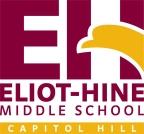 Membership Form 2018-191. Date of Application					Form & Payment Received By (leave blank)    /         / 					2. Name and Address3. Student(s) Name(s) 						4. Homeroom Teacher5. Telephone - Home						6. Telephone - Work     (        )							     (	    )	       -	7. Telephone - Cell						8. Text OK?     (          )							 	◻ YES 	     ◻  NO9. E-mail Address10. Membership Type		 AA◻  Parent/Guardian 	◻  Faculty	     ◻ Alumni	     ◻  Community11. Method of Payment		 ◻ Cash    ◻ *Check #_____________________   ◻ *Money Order   ◻ Credit Card  #____________________________code _______  Expires____________                                                Yearly Membership Dues:	$10.00 per adult		$ 	 		Donation(s):				PTO Contribution		$ 											Total  $ 	 		*All checks and money orders are to be made payable to Eliot-Hine PTO.  Please note that the Eliot-Hine PTO cannot accept responsibility for returned checks.  ALL financial fees for returned checks will become issuer’s responsibility.Please return the completed form with your dues or donations to a PTO officer or membership chairperson.  All information obtained will remain confidential and is collected for membership verification purposes only.